Judul artikel Bahasa Inggris (Judul ditulis Secara Singkat, Jelas, dan Informatif Font Book Antiqua Size 14, Bold, Sentence case, Spasi 1, Align text left)1,2	Instansi Penulis 1 2,3 dst. (Jika instansinya sama)3 	Instansi penulis 3, (ditulis dibawahnya jika instansinya berbeda)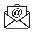       author@google.com (Penulis Korespondensi)Received day month year; revision date, accepted date Judul artikel Bahasa Indonesia (Judul ditulis Secara Singkat, Jelas, dan Informatif Font Book Antiqua Size 14, Bold, Sentence case, Spasi 1, Align text left)Pendahuluan (Judul Bagian Book Antiqua 18)Pendahuluan ditulis pada subjudul ini ditulis dengan font Book Antiqua Size 11 dan Spasi 1.0 .Metode Tuliskan metode riset, atau tahapan pelaksanaan kajian ditulis dengan font Book Antiqua Size 11 dan Spasi 1.0 .Hasil dan PembahasanHasil dan pembahasan penelitian dapat ditulis  pada bagian ini dan  ditulis dengan font Book Antiqua Size 11 dan Spasi 1.0 . Apabila mempunyai subjudul pada bagian ini atau sebelum dapat di tulis dengan penomeran sebagai berikut :Subjudul ditulis dengan huruf tebalSubbagian ini dapat ditulis  pada bagian ini dan  ditulis dengan font Book Antiqua Size 11 dan Spasi 1.0Subjudul ditulis dengan huruf tebalSubbagian ini dapat ditulis  pada bagian ini dan  ditulis dengan font Book Antiqua Size 11 dan Spasi 1.0. Berikut contoh penyajian data dalam Tabel 1 dan penyajian grafik dalam Gambar 1.Tabel 1. Hasil Pengujian Laboratorium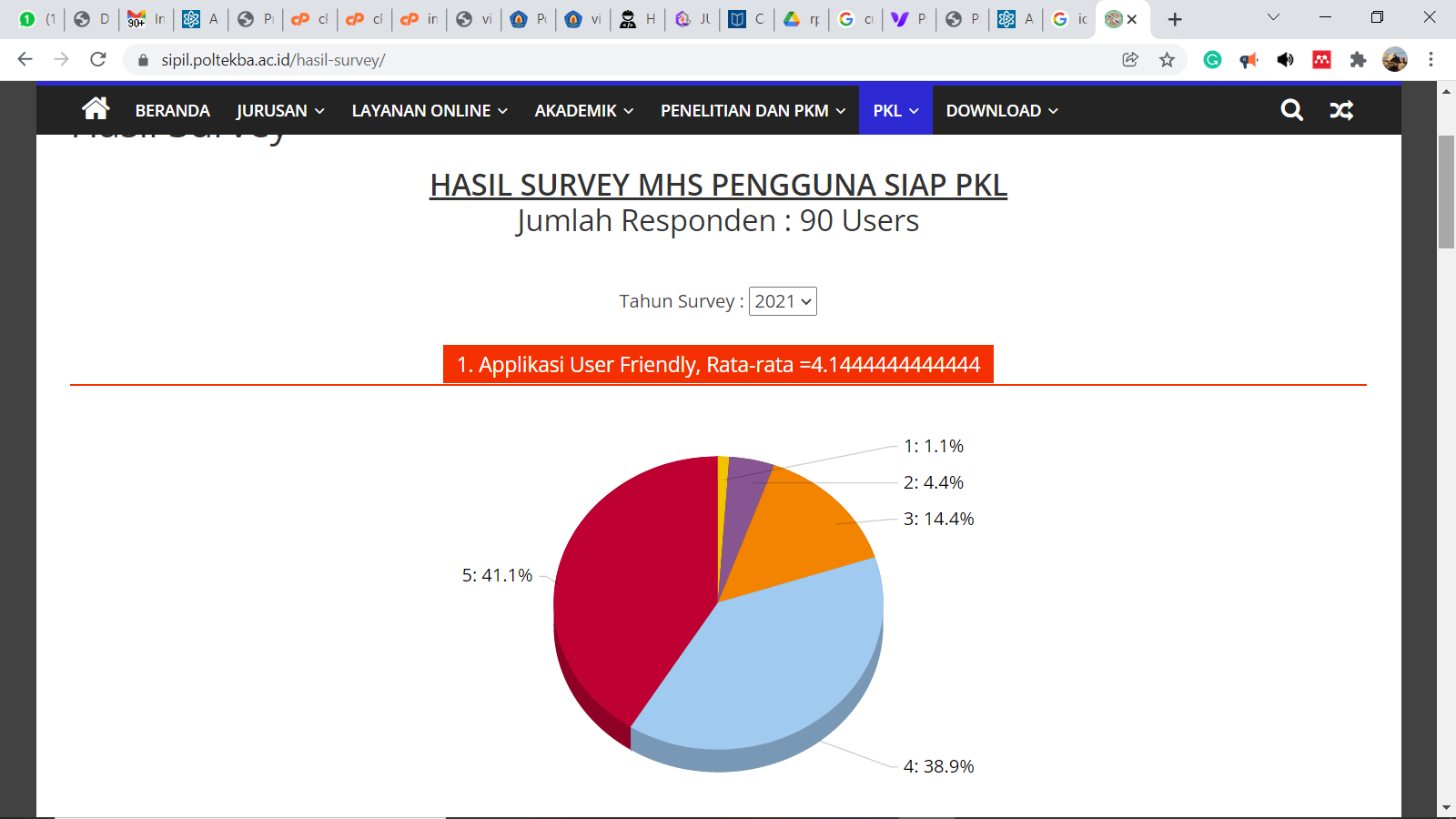 Gambar 1. Hasil Survey User SIAP PKLKesimpulanKesimpulan  ditulis dengan font Book Antiqua Size 11 dan Spasi 1.0.Ucapan TerimakasihCantumkan ucapan terimakasih di sini ditulis dengan font Book Antiqua Size 11 dan Spasi 1.0.Daftar PustakaPenulisan Daftar Pustaka sebaiknya menggunakan aplikasi manajemen referensi  Mendeley. Format penulisan yang digunakan adalah sesuai dengan format 7th APA (American Psychological Association). Hanya referensi yang disitasi dalam teks artikel saja yang dimasukkan dalam Daftar Pustaka.Contoh:Contoh Menyajikan Tabel dan GambarSemua Tabel dan Gambar diberikan nomor urut masing-masing. Tabel dan Gambar harus disebutkan terlebih dahulu dalam paragraph sebelum Tabel dan Gambar tersebut disajikan. Catatan : Semua penulisan sumber sitasi dan penulisan daftar pustaka harus di lakukan menggunakan Mendeley.Berikan Gambar, Grafik atau Foto atau lainnya untuk Cover Artikel dalam Web. Contoh Gambar Cover: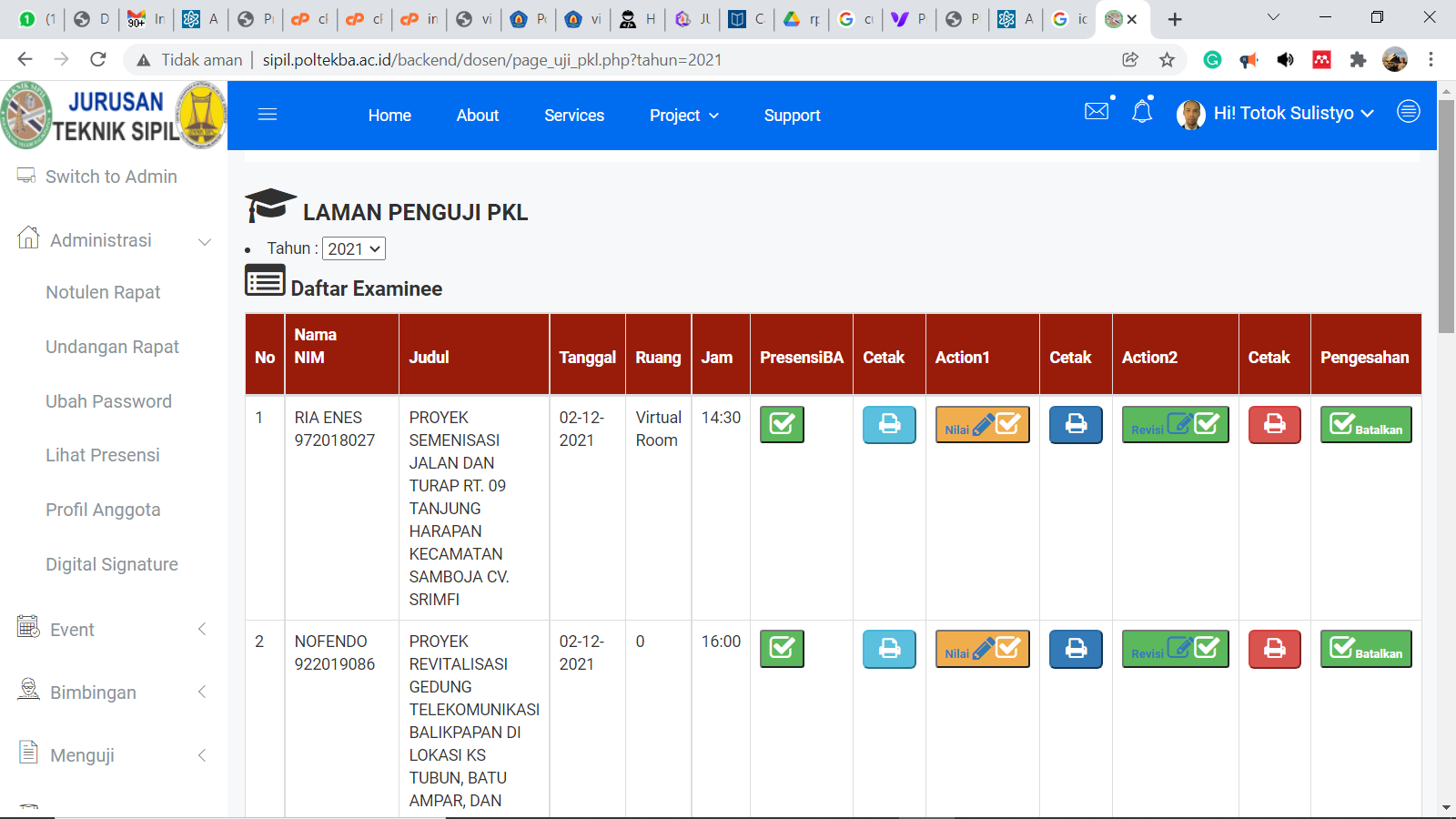 NoNama Penulis (Lengkap, jangan disingkat, tanpa gelar)Email1Nama Penulis 1Email penulis 12Nama Penulis 2Email penulis 23Nama Penulis 3Email penulis 3dstdstdstAbstractAbstrak dalam bahasa Inggris ditulis sepanjang minimum 100 kata maksimum 250 kata. Abstrak harus memuat maksud dan tujuan, permasalahan, metode, dan hasil & pembahasan, Kesimpulan. (Book Antiqua 10,5pt - 1 space - 6pt after paragraph)Keywords: Ditulis 3 – 5 kata yang merepresentasikan artikel dan dipisahkan dengan titik koma (;)AbstrakAbstrak dalam bahasa Inggris ditulis sepanjang minimum 100 kata maksimum 250 kata. Abstrak harus memuat maksud dan tujuan, permasalahan, metode, dan hasil & pembahasan, Kesimpulan. (Book Antiqua 10,5pt - 1 space - 6pt after paragraph)Kata Kunci: 	Ditulis 3 – 5 kata yang merepresentasikan artikel dan dipisahkan dengan titik koma (;)NoPengujian ke iHasil1Pengujian pertama2002Pengujian kedua3003Pengujian ketiga350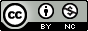 This work is licensed under a Creative Commons Attribution Non-Commercial 4.0 International License